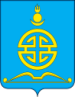 АДМИНИСТРАЦИЯГОРОДСКОГО ОКРУГА «ПОСЕЛОК АГИНСКОЕ»ПОСТАНОВЛЕНИЕ30 января  2020 года										 № 30О введении ограничительных мероприятий на территории городского округа «Поселок Агинское»В связи с регистрацией эпидемиологического неблагополучия по заболеваемости ОРВИ на территории  городского округа «Поселок Агинское»  и в целях предупреждения массового распространения гриппа и ОРВИ среди всех групп населения, на основании предложения Главного государственного санитарного врача по муниципальным районам «Агинский район», «Могойтуйский район», Дульдургинский район», «Карымский район», «Оловянинский район», «Ононский район» и городскому округу «Поселок Агинское» территориального отдела Управления Роспотребнадзора по Забайкальскому краю   №1 от 30 января 2020 годаПОСТАНОВЛЯЕТ:	1. Комитету образования администрации городского округа «Поселок Агинское», руководителям образовательных учреждений и внешкольных образовательных учреждений дополнительного образования, юридическим лицам, независимо от форм собственности и ведомственной принадлежности, индивидуальным предпринимателям, осуществляющим образовательную деятельность:	1.1. приостановить учебный процесс в образовательных учреждениях, а также во внешкольных образовательных учреждениях дополнительного образования детей (вне зависимости от возраста) с 31 января 2020 года и до особого распоряжения, организовать дистанционное обучение;	1.2.  обеспечить допуск детей к занятиям (по окончании ограничительных мероприятий) только после проведенного медицинского осмотра в день возобновления учебного процесса организованного с участием медицинских работников;	1.3.  в дошкольных образовательных учреждениях:                1.3.1. обеспечить с 31 января 2020 года и до особого распоряжения проведение ежедневного утреннего осмотра детей и персонала  (опрос, термометрия, осмотр слизистой и носоглотки), и передачу в территориальные органы поликлиники сведений о числе отсутствующих детей и работников по причине заболевания гриппом и ОРВИ (в разрезе групп);	1.3.2. обеспечить проведение до особого распоряжения санитарно- противоэпидемических (профилактических) мероприятий, предусмотренных на период эпидемического подъема заболеваемости гриппом, ОРВИ по разработанным и утверждённым планам в соответствии с требованиями санитарно-эпидемиологических правил;	1.3.3. приостановить проведение массовых, культурных, спортивных и иных мероприятий с объединением детей  разных групп, не допускать объединение групп продленного дня.	2. Рекомендовать руководителям государственных учреждений социального обеспечения, осуществляющих деятельность на территории городского округа «Поселок Агинское» обеспечить проведение до особого распоряжения в учреждениях санитарно-противоэпидемических (профилактических) мероприятий, предусмотренных на период эпидемического подъема заболеваемости гриппом, ОРВИ по разработанным и утвержденным планам в соответствии с требованиями санитарно-эпидемиологических правил СП 3.1.2.3117-13 «Профилактика гриппа и других острых респираторных вирусных инфекций» (активное выявление и изоляция больных, соблюдение режимов текущей дезинфекции, обеззараживания воздуха, проветривания, температурного режима и т.д.).	3. Рекомендовать  юридическим лицам, независимо от формы собственности и ведомственной принадлежности, индивидуальным предпринимателям, осуществляющим проведение культурно-досуговых мероприятий на территории городского округа «Поселок Агинское», обеспечить отмену с 31 января 2020 года и до особого распоряжения проведения массовых культурно-досуговых, спортивных и иных мероприятий для детей и взрослых в закрытых помещениях.	4. Юридическим лицам, независимо от формы собственности и ведомственной принадлежности, индивидуальным предпринимателям, оказывающим услуги населению на территории городского округа «Поселок Агинское», осуществляющим автомобильные пассажирские перевозки на территории городского округа «Поселок Агинское» обеспечить проведение до особого распоряжения в учреждениях (в транспорте) санитарно-противоэпидемических (профилактических) мероприятий, предусмотренных на период эпидемического подъема заболеваемости гриппом, ОРВИ в соответствии с требованиями санитарно-эпидемиологических правил СП 3.1.2.3117-13 «Профилактика гриппа и других острых респираторных вирусных инфекций» (соблюдение режимов текущей дезинфекции, проветривания, температурного, масочного (для персонала – на объектах торговли и общественного питания) режимов и т.д.).       5.  Контроль за исполнением настоящего постановления оставляю за собой.И.о. Главы городского округа «Поселок Агинское»									 В.В. Ячменев